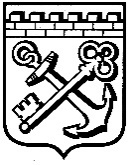 КОМИТЕТ ГРАДОСТРОИТЕЛЬНОЙ ПОЛИТИКИ
ЛЕНИНГРАДСКОЙ ОБЛАСТИПРИКАЗ_____________________  № _____О внесении изменения в приказ Комитета градостроительной политики Ленинградской области от 22 апреля 2024 года № 54 «О внесении изменения в приказ Комитета градостроительной политики Ленинградской области от 24 мая 2021 года № 52 «О порядке принятия решения об утверждении документации по планировке территории для размещения объектов, указанных в частях 4, 4.1, 5, 5.1 и 5.2 статьи 45 Градостроительного кодекса Российской Федерации, за исключением проектов межевания территории в границах одного элемента планировочной структуры, застроенного многоквартирными домами, документации по планировке территории ведения гражданами садоводства или огородничества для собственных нужд, документации по планировке территории для размещения линейных объектов в границах одного поселения, городского округа, решения о внесении изменений в такую документацию, решения об отмене такой документации или ее отдельных частей, решения о признании отдельных частей такой документации не подлежащими применению»Дополнить текст приказа Комитета градостроительной политики Ленинградской области от 22 апреля 2024 года № 54 «О внесении изменения в приказ Комитета градостроительной политики Ленинградской области от 24 мая 2021 года № 52 «О порядке принятия решения об утверждении документации по планировке территории для размещения объектов, указанных в частях 4, 4.1, 5, 5.1 и 5.2 статьи 45 Градостроительного кодекса Российской Федерации, за исключением проектов межевания территории в границах одного элемента планировочной структуры, застроенного многоквартирными домами, документации по планировке территории ведения гражданами садоводства или огородничества для собственных нужд, документации по планировке территории для размещения линейных объектов в границах одного поселения, городского округа, решения о внесении изменений в такую документацию, решения об отмене такой документации или ее отдельных частей, решения о признании отдельных частей такой документации не подлежащими применению» вторым абзацем следующего содержания:Приложения 2, 3 настоящего приказа распространяют свое действие на отношения, возникающие с 01 июля 2024 года.Председатель комитета				 	  			       И.Я. Кулаков